Activité : des couples de triangles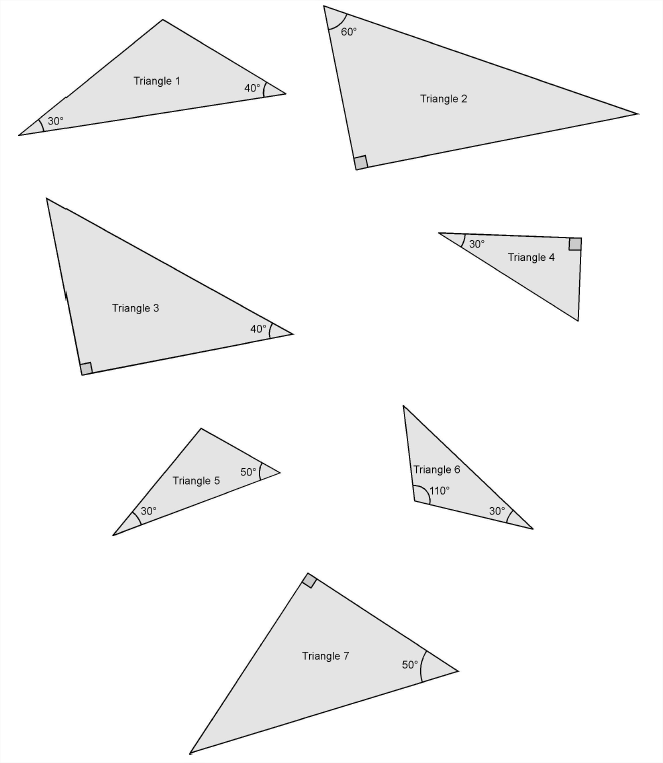 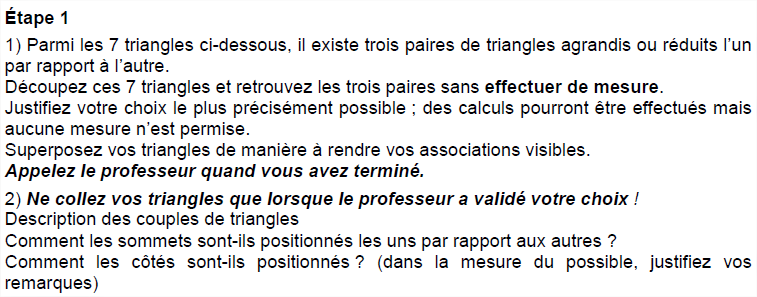 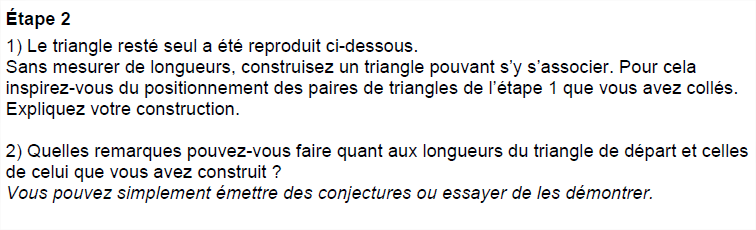 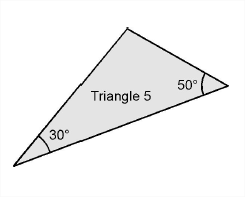 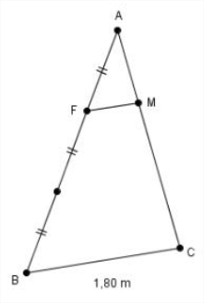 